Zadatak: Tvoj današnji zadatak je izrada kviza u Powerpointu.Tema je slobodna.Kviz radiš na temelju pripremljenih pitanja (koja je trebalo napraviti za domaću zadaću)Kviz treba imati:Naslov8 pitanjaSvako pitanje treba imati ponuđena 3 odgovoraSvaki netočan odgovor ima poveznicu na obavijest da je odgovor krivi, te klikom na tu obavijest poveznica nas odvede na pitanje koje smo pogriješiliSvaki točan odgovor ima poveznicu na obavijest da je odgovor točan, te klikom na tu obavijest poveznica nas odvede na sljedeće pitanjeTočnim odgovorom na zadnje pitanje završavamo kviz te o tome dobijemo obavijestNa sljedećoj stranici nalazi se analitička tablica, u tablici točno vidiš što tvoj kviz treba imati!Te također imaš broj mogućih bodova i ocjene, pa znaš što trebaš napraviti.Kviz (ocjena za kviz proizlazi na temelju bodova koji se mogu ostvariti po zadanim elementima):Prezentaciju (kviz) šalješ u privatnoj poruci, iz Yammera.SASTAVNICERAZINE OSTVARENOSTI KRITERIJARAZINE OSTVARENOSTI KRITERIJARAZINE OSTVARENOSTI KRITERIJASASTAVNICE2 boda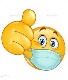 1 boda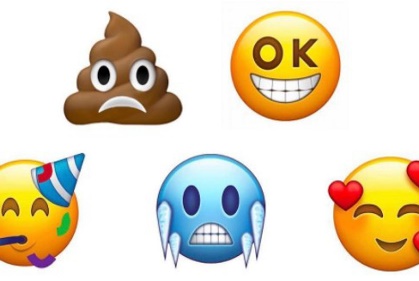 0 bodova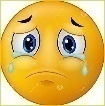 Naslov kvizaKviz ima uređen naslov.Kviz ima naslov, ali naslov nije uređen.Kviz nema naslov.Pitanja Kviz ima 8 ili više pitanjaKviz ima 2 do 7 pitanjaKviz ima 1 ili nijedno pitanjepitanjaPitanja su vezanu uz temuNeka pitanja su vezana uz temuPitanja nisu vezana uz temupitanjePitanje ima 3 ponuđena odgovoraPitanje nema 3 ponuđena odgovoraPitanje nema ponuđene odgovoreSva 3 ponuđena odgovora imaju točne povezniceNeki ponuđeni odgovori imaju točne poveznicePonuđeni odgovori nemaju točne poveznice ili nemaju povezniceSve tri obavijesti o točnosti odgovora imaju točnu poveznicu Neke obavijesti o točnosti odgovora imaju točnu poveznicuNijedna obavijest o točnosti odgovora nema točnu poveznicu ili nema poveznicupitanjePitanje ima 3 ponuđena odgovoraPitanje nema 3 ponuđena odgovoraPitanje nema ponuđene odgovoreSva 3 ponuđena odgovora imaju točne povezniceNeki ponuđeni odgovori imaju točne poveznicePonuđeni odgovori nemaju točne poveznice ili nemaju povezniceSve tri obavijesti o točnosti odgovora imaju točnu poveznicu Neke obavijesti o točnosti odgovora imaju točnu poveznicuNijedna obavijest o točnosti odgovora nema točnu poveznicu ili nema poveznicupitanjePitanje ima 3 ponuđena odgovoraPitanje nema 3 ponuđena odgovoraPitanje nema ponuđene odgovoreSva 3 ponuđena odgovora imaju točne povezniceNeki ponuđeni odgovori imaju točne poveznicePonuđeni odgovori nemaju točne poveznice ili nemaju povezniceSve tri obavijesti o točnosti odgovora imaju točnu poveznicu Neke obavijesti o točnosti odgovora imaju točnu poveznicuNijedna obavijest o točnosti odgovora nema točnu poveznicu ili nema poveznicupitanjePitanje ima 3 ponuđena odgovoraPitanje nema 3 ponuđena odgovoraPitanje nema ponuđene odgovoreSva 3 ponuđena odgovora imaju točne povezniceNeki ponuđeni odgovori imaju točne poveznicePonuđeni odgovori nemaju točne poveznice ili nemaju povezniceSve tri obavijesti o točnosti odgovora imaju točnu poveznicu Neke obavijesti o točnosti odgovora imaju točnu poveznicuNijedna obavijest o točnosti odgovora nema točnu poveznicu ili nema poveznicupitanjePitanje ima 3 ponuđena odgovoraPitanje nema 3 ponuđena odgovoraPitanje nema ponuđene odgovoreSva 3 ponuđena odgovora imaju točne povezniceNeki ponuđeni odgovori imaju točne poveznicePonuđeni odgovori nemaju točne poveznice ili nemaju povezniceSve tri obavijesti o točnosti odgovora imaju točnu poveznicu Neke obavijesti o točnosti odgovora imaju točnu poveznicuNijedna obavijest o točnosti odgovora nema točnu poveznicu ili nema poveznicupitanjePitanje ima 3 ponuđena odgovoraPitanje nema 3 ponuđena odgovoraPitanje nema ponuđene odgovoreSva 3 ponuđena odgovora imaju točne povezniceNeki ponuđeni odgovori imaju točne poveznicePonuđeni odgovori nemaju točne poveznice ili nemaju povezniceSve tri obavijesti o točnosti odgovora imaju točnu poveznicu Neke obavijesti o točnosti odgovora imaju točnu poveznicuNijedna obavijest o točnosti odgovora nema točnu poveznicu ili nema poveznicupitanjePitanje ima 3 ponuđena odgovoraPitanje nema 3 ponuđena odgovoraPitanje nema ponuđene odgovoreSva 3 ponuđena odgovora imaju točne povezniceNeki ponuđeni odgovori imaju točne poveznicePonuđeni odgovori nemaju točne poveznice ili nemaju povezniceSve tri obavijesti o točnosti odgovora imaju točnu poveznicu Neke obavijesti o točnosti odgovora imaju točnu poveznicuNijedna obavijest o točnosti odgovora nema točnu poveznicu ili nema poveznicupitanjePitanje ima 3 ponuđena odgovoraPitanje nema 3 ponuđena odgovoraPitanje nema ponuđene odgovoreSva 3 ponuđena odgovora imaju točne povezniceNeki ponuđeni odgovori imaju točne poveznicePonuđeni odgovori nemaju točne poveznice ili nemaju povezniceSve tri obavijesti o točnosti odgovora imaju točnu poveznicu Neke obavijesti o točnosti odgovora imaju točnu poveznicuNijedna obavijest o točnosti odgovora nema točnu poveznicu ili nema poveznicuOdjavni slajdNakon završenog kviza imamo obavijest o uspješno završenom kvizuImamo zadnji slajd ali nema obavijesti o završenom kvizuZadnji slajd je obavijest o točnosti odgovora, nema odjavnog slajdaOpći dojamKviz ima uređen tekst i slike, slajdovi izgledaju skladno i lijepo. Svi elementi na slajdovima imaju svoje mjesto i svrhu.Kviz nema uređen tekst ili slike, slajdovi izgledaju djelomično skladno i lijepo. Neki elementi na slajdovima nemaju svoje mjesto i svrhu.Kviz nije uređen. Elementi slajdova nemaju svoje mjesto, slajdovi su polu prazni.Kviz može imati maksimalno 58 bodova51 – 58 Odličan (5)                                                  43 - 50 Vrlo dobar (4)35 - 42 Dobar (3)20 - 34 Dovoljan (2)00 - 19 Nedovoljan (1)Ako učenik ne preda rad nakon sata ostvario je 0 bodova i ocjena je nedovoljan (1)Ako učenik ne preda rad nakon sata ostvario je 0 bodova i ocjena je nedovoljan (1)